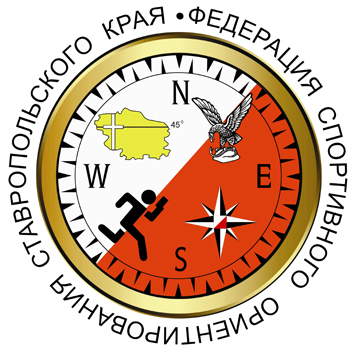               КАРТОЧКА ДЕЛОВОГО ПАРТНЕРАОрганизационно-правовая форма и полное фирменное наименованиеРегиональная физкультурно-спортивная общественная организация «Федерация спортивного ориентирования Ставропольского краяСокращенное наименованиеФСО СКОГРН1032602099232Свидетельство о внесении в Единый Государственный реестр юридических лиц (дата, номер, кем выдано)2072600024473 выдано 04.07.2007 Управление федеральной налоговой службы по Ставропольскому краюИНН/КПП2627014197/262701001Юридический и фактический адрес357401, г. Железноводск, ул. Ленина, 58Почтовый адрес357401, г. Железноводск, ул. Ленина, 58Банковские реквизитыр/с 40703810104000000006к/с 30101810400000000734Филиал №4 ПАО КБ «Центр-инвест»БИК 040702734Адрес электронной почтыfso-sk@mail.ru  Телефон8(928)367-11-44ПрезидентХарченко Данил АлександровичДействует на основании (документ)Устав